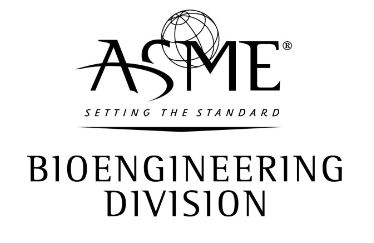 We are soliciting nominations for seven elected positions to serve on the ASME Bioengineering Division Executive Committee. Open positions include:“Secretary-Elect” (2023-2024). The Secretary-Elect serves one year as part of a four-year total term on the “Chair cycle” with subsequent years serving as the Secretary (2024-2025), Chair (2025-2026), and Past Chair (2026-2027).“Treasurer” (2023-2026) “Member-at-Large- Industry Representative” position (3-year term: 2023-2026)“Member in Charge of Student Affairs” position (3-year term: 2023-2026) “Diversity, Equity, and Inclusion Committee Chairperson” position (3-year term: 2023-2026)“Communications Specialist I” position (3-year term: 2023-2026) “Communications Specialist II” position (3-year term: 2023-2026) Self-nominations are encouraged. To be eligible for nomination, the candidate must be a current Professional Member of ASME. In addition, eligible candidates must have the Bioengineering Division listed as their primary division within ASME. Full descriptions and service obligations for all Executive Committee positions are posted on the ASME Bioengineering Division webpage. For each nomination, please include the candidate’s record of involvement in ASME (e.g., committee membership/chairing), other leadership roles, and a vision statement (200-word limit for vision statement, no limit for list). The deadline for nominations is May 27th, 2023, 5pm EST. Please send materials to Dr. Matthew Fisher, ASME BED Member-in-Charge of Member Affairs, at mbfisher@ncsu.edu. Election details: All Professional ASME members with the Bioengineering Division listed as their primary division will receive a secure, ranked-choice ballot from our online election platform (Election Runner). Voting will be open from May 24th to 31st. Election results will be announced on June 1st via email to all ASME BED members as well as on our website and social media platforms.   Questions? Please reach out to Dr. Matthew Fisher (mbfisher@ncsu.edu).ASME BED Executive Committee PositionsSecretary-elect. The secretary-elect will serve as a voting member prior to becoming Secretary and will serve for one year. The Secretary-elect will be responsible for compiling a list of Division officers and committee members and updating committee operating manuals. Currently held by: Dr. Spencer Lake (’22-’23); voting member.member.Treasurer. The Treasurer will serve as a voting member and will serve for three years. The Treasurer will monitor the finances of the Division; recommend methods to maintain or improve the financial position of the Division; initiate means by which funds may be raised for the support of the Division; report to the Executive Committee regularly on the financial position and activities of the Division; and communicate with ASME on all budget-related items, including budget projections.  Currently held by: Dr. Rafael Davalos (’20-’23); voting member.Member-in-Charge of Student Affairs. The Member-in-Charge of Student Affairs will serve as a voting member and will serve for three years. The Member-in-Charge of Student Affairs will: promote student membership; conduct outreach to local ASME student chapters; and encourage mentorship of student members. The Member-in-Charge of Student Affairs will also serve as an advisor to the Student Leadership Committee. The Member-in-Charge of Student Affairs will be responsible for communicating these activities to the Executive Committee. Currently held by: Dr. Rouzbeh Amini (’20-’23); voting member.Members at Large. Each Member-at-Large will be a voting member and will serve for three years. The Members-at-Large will fulfill responsibilities not falling under the purview of other members of the Executive Committee, such as leading new initiatives. At least one of these positions should be held by a member from industry. Currently held by: Mr. Robert Hauck (’19-’23), Dr. Craig Goergen (’21-’24), Dr. Josue Sznitman (’21-’24), and Dr. Jessica Oakes (’22-’25); voting members.Diversity, Equity, and Inclusion Committee Chairperson. This newly defined position will be responsible for promoting and supporting diversity, equity, and inclusion in ASME BED’s programs, events, member outreach, learning, and development opportunities and will serve for three years. The DEI Chairperson will organize a committee of ASME BED members, where goals and programs will be developed under the leadership of DEI Chairperson and in collaboration with the BED executive committee. Position not currently held, voting member.Communication and Outreach Specialist(s). Each Communication and Outreach Specialist will be a non-voting member and will serve for two years. They will fulfill responsibilities related to communication of the Division materials and announcements through social media platforms and electronic communications. This will include the generation of the annual newsletter. Currently held by: Dr. Parisa Saboori (’21-23) and Dr. Zhenpeng Qin (’21-’23), voting members. Our student specialist is Mr. Zach Davis (’22-’23); non-voting member.Have you ever felt like you were missing emails from the ASME Bioengineering Division? We're here to help! To receive all emails from the Bioengineering Division, two steps must be taken:Log into your member account at ASME.org. Under My Account -> Additional Information -> Technical Division Interests -> First Priority: Bioengineering Division   
In addition, please be sure that you have selected to 'opt in' for emails from the Division. This is done through My Account -> Communication Preferences -> "ASME Sections and Technical Divisions Communications". You will need to save your selections, while also confirming through email.